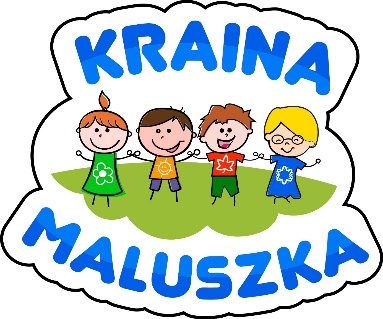 Regulamin zapisów elektronicznych 
do Miejskiego Żłobka „Kraina Maluszka” w KnurowieROZDZIAŁ I POSTANOWIENIA OGÓLNE§ 1Zakres przedmiotowyRegulamin zapisów elektronicznych do Miejskiego Żłobka „Kraina Maluszka” w Knurowie (zwany dalej Regulaminem) ustala zasady, kryteria naboru do Miejskiego Żłobka 
„Kraina Maluszka” w Knurowie.   § 2 Zakres podmiotowy1. 	Przepisy Regulaminu obowiązują wszystkich rodziców/opiekunów prawnych zainteresowanych pobytem dziecka w Miejskim Żłobku „Kraina Maluszka” w Knurowie. 2. 	Każdy rodzic/opiekun prawny przed złożeniem wniosku podlega zaznajomieniu się 
z Regulaminem zapisów elektronicznych do Miejskiego Żłobka „Kraina Maluszka” 
w Knurowie.  § 3Definicje pojęćTerminy użyte w Regulaminie oznaczają:System elektronicznego naboru - platforma elektroniczna wspomagająca procedurę zapisu dzieci do Miejskiego Żłobka „Kraina Maluszka” w Knurowie, umożliwiająca składanie wniosków w trybie całorocznym, porządkująca jednocześnie składane wnioski w oparciu 
o ustalone kryteria, stanowiące załącznik Nr 1 do niniejszego Regulaminu zapisów elektronicznych do Miejskiego Żłobka „Kraina Maluszka” w Knurowie.Wniosek - dokument sporządzony w formie elektronicznej, składany do Systemu przez rodzica, zawierający:imię, nazwisko, datę urodzenia oraz numer PESEL dziecka,imiona i nazwiska rodziców oraz numer PESEL,adres miejsca zamieszkania rodziców i dziecka,dane kontaktowe rodziców dziecka (telefon stacjonarny, telefon komórkowy, adres poczty elektronicznej - e-mail),wypełnioną tabelę kryteriów punktowych, wynikających z Załącznika nr 1,informację dotycząca przetwarzania danych osobowych,oświadczenie o zgodności ze stanem rzeczywistym danych zawartych we wniosku, pod rygorem usunięcia wniosku z systemu elektronicznego naboru,Dyrektor - osoba kierująca i zarządzająca Miejskim Żłobkiem „Kraina Maluszka” 
w Knurowie, Rodzic – oznacza również opiekuna prawnego dziecka,MŻ - należy przez to rozumieć Miejski Żłobek „Kraina Maluszka” w Knurowie.ROZDZIAŁ IIPROCEDURA SKŁADANIA WNIOSKÓW I PRZYJĘCIA DZIECKA DO ŻŁOBKA§ 4Procedura składania wniosków i przyjęcia dziecka do MŻRodzic przed wypełnieniem wniosku składa oświadczenie, że zapoznał się z przepisami niniejszego Regulaminu i w całości je akceptuje (przyjmuje do wiadomości odpowiedzialność za podanie nieprawdziwych lub niepełnych danych, akceptuje zasady przetwarzania danych osobowych).W przypadku braku odpowiednich urządzeń, pozwalających na uzyskanie dostępu do sieci Internet dopuszcza się możliwość złożenia wniosku w sekretariacie MŻ. W takim przypadku rodzic wypełnia ręcznie wniosek, następnie jest on wprowadzany do systemu elektronicznego naboru przez upoważnionego pracownika MŻ w obecności rodzica. Na potwierdzenie złożenia wniosku drukowany jest egzemplarz formularza 
z wypełnionymi danymi, na których rodzic składa podpis. We wniosku podaje się adres poczty elektronicznej MŻ.Po poprawnym złożeniu wniosku w systemie elektronicznego naboru, wniosek otrzymuje status ”NIEZAKCEPTOWANY”.W terminie do 60 dni od daty złożenia wniosku w systemie elektronicznego naboru rodzic jest zobowiązany złożyć wydrukowany formularz wniosku wraz ze swoim z podpisem 
w MŻ, w którym upoważniony pracownik MŻ weryfikuje dane zawarte we wniosku. Z dniem złożenia wydrukowanego i podpisanego wniosku w MŻ oraz po zweryfikowaniu danych, wniosek otrzymuje status: "ZAAKCEPTOWANY” i zostaje zakwalifikowany do systemu elektronicznego naboru. Do czasu złożenia wniosku i zmiany na „ZAAKCEPTOWANY” wniosek nie będzie brany pod uwagę w procesie rekrutacji.Rodzic po wprowadzaniu unikalnego hasła zabezpieczającego może na bieżąco śledzić pozycję dziecka na liście oczekujących. W przypadku utraty (zapomnienia) hasła, system elektronicznego naboru umożliwia odzyskanie hasła zgodnie z procedurą wskazaną 
w „Podręczniku dla kandydata”.Wniosek jest ważny 90 dni od daty złożenia wniosku w MŻ. UWAGA !!! Rodzic przyjmuje do wiadomości konieczność potwierdzania (aktualizacji) wniosku w sposób i w trybie określonym przez administratora systemu elektronicznego naboru. System elektronicznego naboru wysyła na 30 dni przed datą utraty ważności wniosku wiadomość e-mail z linkiem aktualizacyjnym na adres poczty elektronicznej, podany we wniosku. Rodzic zobowiązany jest potwierdzić wniosek za pośrednictwem linka aktualizacyjnego oraz ewentualnie uaktualnić podane w nim dane. Poprawna aktualizacja wniosku zakończona jest komunikatem „Ważność wniosku została przedłużona do.................”W przypadku braku potwierdzenia (aktualizacji) kolejny e-mail przypominający zostanie wysłany 7 dni przed końcem ważności wniosku.UWAGA !!! Rodzic ma obowiązek aktualizacji zapisu przed utratą jego ważności 
a wiadomość e-mail ma tylko charakter przypominający.W przypadku braku potwierdzenia wniosku ze strony rodzica w terminie 7 dni po dacie wysłania drugiej wiadomości e-mail, wniosek zostanie automatycznie przeniesiony do wniosków „NIEWAŻNYCH”, otrzymuje status ”NIEZAKCEPTOWANY” i traci miejsce 
w kolejce. Wnioski „NIEZAKCEPTOWANE” nie będą brane pod uwagę w procesie rekrutacji. Wnioski, które do 60 dni nie zostaną „ZAAKCEPTOWANE” zostają usunięte z systemu elektronicznego naboru.UWAGA !!! ponowna rejestracja wymaga powtórzenia procesu zapisu.W przypadku  gdy wniosek został złożony za pomocą adresu e-mail MŻ, system elektronicznego naboru wysyła prośbę o potwierdzenie aktualności wniosku na adres poczty elektronicznej podany we wniosku, a upoważniony pracownik MŻ zobowiązany jest poinformować telefonicznie o konieczności potwierdzenia wniosku. Rodzic zobowiązany jest osobiście stawić się w MŻ celem potwierdzenia lub uaktualnienia podanych w nim danych. Pracownik, który przeprowadził rozmowę z rodzicem zobowiązany jest do spisania notatki służbowej, która powinna zawierać co najmniej: numer telefonu rozmówcy, datę i godzinę rozmowy, imię i nazwisko rozmówcy.W przypadku zwolnienia się miejsca w MŻ dyrektor:dokonuje wyboru dziecka do przyjęcia według kolejności wynikającej z listy wyświetlanej przez system elektronicznego naboru, z uwzględnieniem wieku dziecka oraz kwalifikacji do określonej grupy wiekowej i zmienia status wniosku na: ”WSTĘPNIE PRZYJĘTY”,informuje rodziców o terminie spotkania w celu ustalenia przyjęcia dziecka wraz 
z podaniem stosownej informacji praktycznej dotyczącej sposobu przyjęcia dziecka (np. procedury przyjęcia, wymaganej dokumentacji itp.). Informacja ta jest przekazywana rodzicom w formie elektronicznej (wiadomość e-mail) albo w formie telefonicznej - w takim przypadku dyrektor zobowiązany jest do spisania notatki służbowej, która powinna zawierać co najmniej: numer telefonu rozmówcy, datę 
i godzinę rozmowy, imię i nazwisko rozmówcy.W przypadku braku możliwości kontaktu przez kolejne 3 dni robocze, lub gdy rodzic bez podania przyczyny nie zgłosi się w MŻ w wyznaczonym terminie lub zrezygnuje 
z proponowanego miejsca, dyrektor w systemie elektronicznego naboru „ANULUJE WSTĘPNE PRZYJĘCIE” oraz wdraża procedury opisane w § 4 pkt. 13 w celu przyjęcia kolejnego dziecka. Z dniem anulacji „WSTĘPNEGO PRZYJĘCIA”  rodzic zobowiązany jest przedłużyć ważność wniosku o ile będzie nadal zainteresowany dalszą rekrutacją.  W przypadku zakwalifikowania dziecka do MŻ, rodzic przedstawia dokumenty 
o spełnieniu zaznaczonych we wniosku kryteriów - zatrudnieniu, nauce w systemie dziennym, stopniu niepełnosprawności itp.Jeśli przedstawione dokumenty potwierdzą niezgodność danych, przyjmuje się, że dane kryterium nie jest spełnione, a wniosek podlega obowiązkowej aktualizacji przez rodzica. Taka sama procedura obowiązuje w przypadku nieprzedstawienia dokumentów.Jeśli po aktualizacji, o której mowa w § 4 ust.17 wniosek nie otrzymał najwyższej liczby punktów, dziecko nie zostaje przyjęte do MŻ.Dyrektor/osoba upoważniona dokonuje zmiany w systemie elektronicznego naboru statusu wniosku z „WSTĘPNIE PRZYJĘTY” na „PRZYJĘTY”.W przypadku zmiany danych, o których mowa w § 3 pkt 2 Regulaminu rodzic zobowiązany jest do niezwłocznej aktualizacji wniosku w systemie elektronicznego naboru lub poinformowania dyrektora w sytuacji, kiedy wniosek został złożony w sekretariacie MŻ.MŻ zwraca uwagę, że ze względu na okresową aktualizację wniosków, przeprowadzaną w oparciu o ustalone kryteria, możliwa jest zmiana miejsca wniosku na liście oczekujących (przesunięcie na wyższą bądź niższą pozycję w zależności od wartości punktowej wynikającej z aktualnej sytuacji składającego wniosek).Do dnia 15 maja każdego roku MŻ na podstawie danych z dnia 30 kwietnia przygotuje listę dzieci przyjętych od dnia 1 września. Sposób i tryb ogłoszenia listy zostanie podany na stronie internetowej Żłobka. Przyjęcia dzieci w trakcie roku szkolnego będą realizowane zgodnie z postanowieniami § 4 pkt. 13– 19 niniejszego regulaminu.   	§ 5Postanowienia końcoweSprawy sporne dot. funkcjonowania systemu zapisu elektronicznego będą rozstrzygane przez dyrektora w terminie do dwóch tygodni od dnia wpływu wniosku przekazanego za pośrednictwem poczty elektronicznej lub w formie pisemnej na adres MŻ.MŻ zastrzega sobie prawo przyjęć dzieci zgodnie z pozycją wynikającą z listy oczekujących w miarę posiadanych miejsc – do odpowiednich wiekowo, zgodnych 
z etapem rozwoju psychofizycznego – grup żłobkowych.O przyjęciu kandydata decyduje ostateczna liczba punktów uzyskanych w wyniku postępowania rekrutacyjnego. W przypadku uzyskania przez kandydatów tej samej liczby punktów, o przyjęciu do placówki decydować będzie czas oczekiwania.Liczba przyjętych dzieci nie może być większa niż liczba miejsc wynikających z warunków lokalowych..Załącznik Nr 1 do Regulaminu zapisów elektronicznych do Miejskiego Żłobka „Kraina Maluszka”  w KnurowieKryteria naboru Miejskiego Żłobka „Kraina Maluszka” w KnurowiePotwierdzenie kryteriów:Oświadczenia na Wniosku o przyjęcie do żłobka,Aktualne zaświadczenie z zakładu pracy o zatrudnieniu lub aktualne zaświadczenie potwierdzające zatrudnienie na podstawie umów cywilnoprawnych, a w przypadku samozatrudnienia aktualną informację z Centralnej Ewidencji Informacji o Działalności Gospodarczej, zaświadczenie z uczelni lub innej placówki zawierające informację o systemie nauki i planowanym terminie jej ukończenia,Orzeczenie o niepełnosprawności lub o stopniu niepełnosprawności. Oryginał, notarialnie poświadczona kopia albo urzędowo poświadczony zgodnie z art. 76a §1 Kodeksu postępowania administracyjnego odpis lub wyciąg z dokumentu lub kopia poświadczona za zgodność z oryginałem przez rodzica kandydata,Oświadczenie na Wniosku o przyjęcie do żłobka oraz kserokopia  Karty „Rodzina 3+ w Knurowie”,Do sprawdzenia w żłobku,Dokument poświadczający objęcie dziecka pieczą zastępczą zgodnie z ustawą z dnia 9 czerwca 2011 r. o wspieraniu rodziny i systemie pieczy zastępczej (Dz. U. z 2018 r. poz. 998, z późn. zm.). Oryginał, notarialnie poświadczona kopia albo urzędowo poświadczony zgodnie z  art.  76 a § 1  Kodeksu postępowania administracyjnego odpis  lub wyciąg  z dokumentu kopia poświadczona za zgodność  z oryginałem przez rodzica kandydata,Zaświadczenie od specjalisty dotyczące stanu zdrowia dziecka oraz wskazań celem przyjęcia do żłobka.
KRYTERIA NABORUWARTOŚĆ PUNKTOWAPodstawowePodstawoweKandydat zamieszkały na terenie Gminy Knurów 1)100 pktKandydat obojga rodziców lub opiekunów prawnych pracujących, uczących się w systemie dziennym lub prowadzących działalność gospodarczą lub też wychowywane samotnie przez rodzica lub opiekuna prawnego pracującego, uczącego się w systemie dziennym lub prowadzącego działalność gospodarczą 2)100  pktPreferencyjneNiepełnosprawność kandydata 3) 10 pktWielodzietność rodziny kandydata (3 i więcej dzieci) 4)10 pktRównoważneRównoważneKandydat, którego rodzeństwo będzie kontynuować pobyt w żłobku 
w roku szkolnym, na który odbywa się rekrutacja 5)1 pktKandydat objęty pieczą zastępczą 6)1 pktKandydat, wobec którego istnieją wskazania do przyjęcia do żłobka ze względu na stan zdrowia, rozwój psychofizyczny 7)1 pktAutomatyczneAutomatyczneUkończenie przez dziecko 1 roku życia 1 pkt